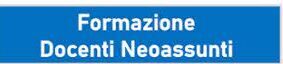 Gestione della classe e dinamiche relazionali, anche in situazioni di emergenza, con particolare riferimento alla prevenzione dei fenomeni di violenza, bullismo, cyberbullismo e discriminazioni SECONDARIA II GRADO- ( FORMATORE DI GIUSEPPE )DATA:____________________________________________TUTOR:_____________________________________________________FORMATORE:________________________________________________COGNOMENOMEENTRATAUSCITABavastrelliSalvatore Claudio GiuseppeBuccellatoSalvatoreCastrorao BarbaDanieleChibaroAlessiaCilluffoGaetanoCuccoClelia D'Amico Giuseppe Roberto Di GalboMariaDi GrigoliAntoninoDi Grigoli Giovanna DiminoMariaelisaEneaAuroraFiorenzaAriannaGiammancoAndreaGulottaBernardoGurzeni Francesca Lanza Santina LanzettaLavinia MariaMartinoChiaraMazzurco MasiRiccardo PalumboGiuseppe MariaPignolettoMarcoPuccioSimoneRaiaAntoninoRandazzoSantina MariaRondelli Daniele Riccardo Maria Rosato Angela Sala SoniaSalmeriGiuseppeSalamone 	CaterinaSavoca MariaStrada Andrea TesauroDanieleValentiSalvatore